                                                                                                                                              ________________________FIŞĂ DE LUCRUContinuă şirurile!31,29,28, ____, ____, ____, _____, 23, ____, ____, _____, 19, _____  .21  , 23  ,   ____  , ____  ,  29,   ____ .0, 2, 4, ___, ____, ____, 12, 14, ____, _____, 20 .Completează cu bile sau numere! Numără, scrie operaţia, apoi rezolvă!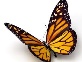 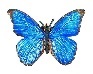 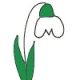 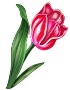 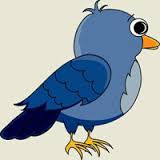 211427